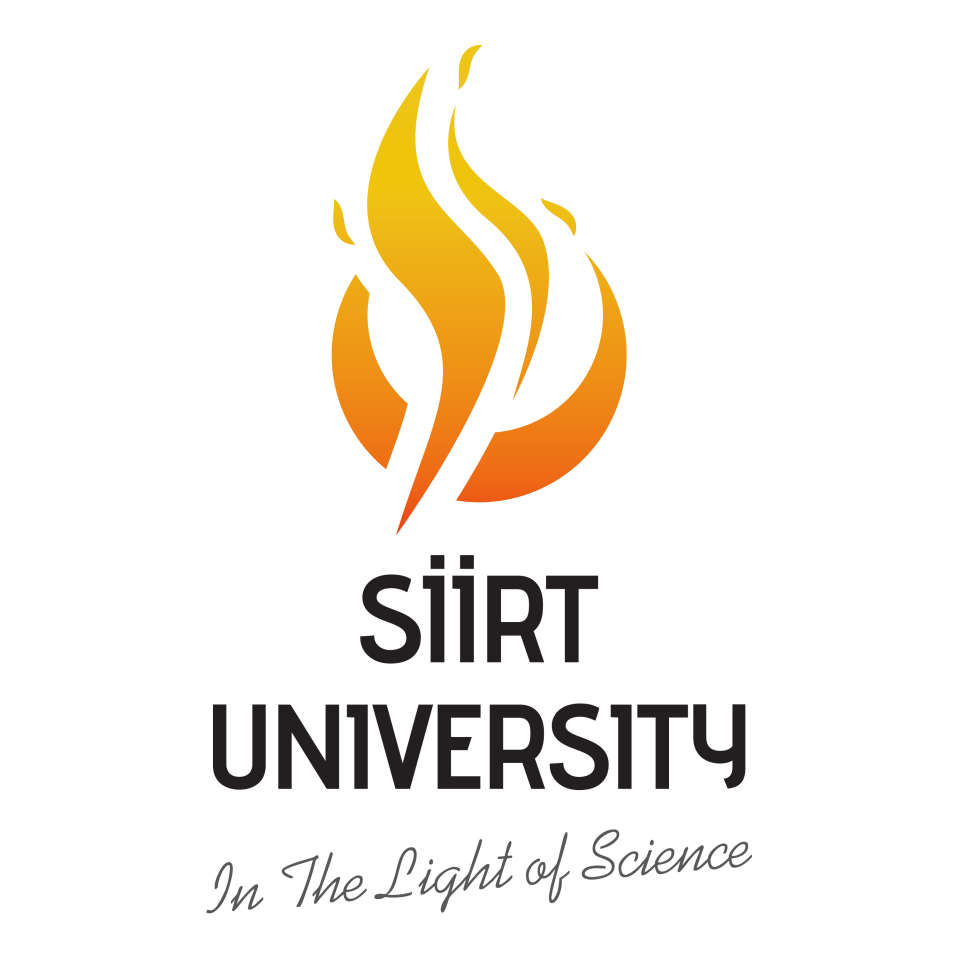 SİİRT ÜNİVERSİTESİULUSLARARASILAŞMA STRATEJİ BELGESİNİSAN 2019018İçindekiler TablosuGİRİŞYükseköğretim Kurulu, 2018-2022 dönemine yönelik 30 Haziran 2017 tarihli Yükseköğretimde Uluslararasılaşma Strateji Belgesinde Türk Yükseköğretim alanında uluslararasılaşmaya yönelik temel stratejik politika ve hedeflerini Yükseköğretime Erişim, Kalite ve Kurumsal Kapasite olmak üzere üç temel alanda belirlemiştir. Siirt Üniversitesi, kuruluşu 10 yıl önce kurulan fakat büyüme hızı ile ülkesel ve uluslararası standartları yakalamada hızla ilerleyen bir üniversitedir. Çatısı altında bulunan öğrenci sayısı bakımından Siirt Üniversitesi, 15 bin civarında öğrencisi ile öğrenci sayısı bakımından 2007 yılında kendisi ile birlikte açılan üniversiteler içinde en iyiler arasındadır.‘Uluslararasılaşma’ uluslararası veya kültürlerarası boyutun, bir üniversite olarak öğretim, araştırma ve hizmet işlevlerimizle bütünleştirilmesi sürecidir. Uluslararasılaşmış bir üniversite olmak, çok kültürlü bir öğrenci ve personel topluluğuna sahip olmak, öğrencilerimizi küresel bir çevreye hazırlayan eğitim deneyimi ve destekleyici bir çevre oluşturmak ve aynı zamanda araştırma ve eğitimde kapasitemizi geliştirecek uluslararası ortaklıklar kurmak ile bağlantılıdır.Uluslararasılaşma yönündeki kararlılığımız, dünyadaki “Bölgesel kalkınmaya destek veren, zengin çok kültürlü ve bölgeyle bütünleşen, toplumsal ihtiyaçlara cevap verebilen lider bir uluslararası üniversite olmak.” vizyonumuzu açıkça ortaya konulmuştur.Uluslararasılaşma hem bir amaç hem de bir araçtır. Uluslararasılaşmaya yönelik tüm eylemler, aynı zamanda İnsan Kaynakları Stratejisi, Halkla İlişkiler, Mezunlarla İletişim, Müfredat Oluşturma gibi alanlarda Üniversite’nin kalitesini artırmaya yönelik adımlardır. Bu açıdan, Uluslararasılaşma Stratejisi, farklı alanlar için belirlenmiş amaçlara yönelik çabalarımızı iyi belirlenmiş tek bir amaca hizmet edecek biçimde entegre ve koordine etmemize yardımcı olur ve küresel eğilimleri takip edebilmek için önceliklerimizi belirlememizde bizlere bir çerçeve sunar. Bu ihtiyaç ve gelişmeler çerçevesinde Üniversitemiz yeni bir Uluslararasılaşma Strateji Belgesine ihtiyaç duyulmuştur.Yükseköğretimde Uluslararasılaşma Yükseköğretim Kurulunca hazırlanan Yükseköğretimde Uluslararasılaşma Strateji Belgesi 2018-2022 ve Üniversitemizin uluslararasılaşma ve Araştırma-Geliştirme alanlarını odak haline getirmesi, Üniversitemiz Uluslararasılaşma Strateji Belgesinin hazırlanmasına temel teşkil eden iki ana politika belgesidir.Türkiye Yükseköğretim Kurulunca 2018-2022 dönemine yönelik hazırlanan Yükseköğretimde Uluslararasılaşma Strateji Belgesinde temel politikalar; üniversitelerin tanınırlığının ve kalitesinin artırılması, barınma kapasitesinin artırılması, hedef/odak ülkelerin belirlenmesi, ülke bağlamında öncelikli eğitim ve işbirliği alanlarının belirlenmesi, pilot devlet üniversitelerin belirlenmesi ve burs imkânlarının çeşitlendirilmesi olarak belirlenmiştir. Türkiye’nin yükseköğretim alanında çekim merkezi haline gelmesini ve uluslararasılaşmada kurumsal kapasitenin artmasını sağlamak bu politikalar doğrultusunda belirlenen iki temel hedeftir.Uluslararasılaşma Stratejisi Hazırlık SüreciTürkiye’nin yükseköğretimde uluslararasılaşma stratejilerinin hayata geçirilmesi amacıyla uluslararasılaşma alanında mevcut güçlü ve zayıf yönlerini ortaya koymayı ve buna yönelik gerekli eylemleri belirleyerek 4 yıllık planlama dönemi çerçevesinde gerçekleştirmeyi hedeflemektedir. Bu amaçla Üst Yönetimince “Kalite Komisyonu” kurulmuştur.Komisyonun kompozisyonunda Üniversite genelinin temsiliyeti ve özellikle uluslararasılaşma  alanında lokomotif görevi görecek idari birimlerin yer almasına önem verilmiştir. Strateji Belgesi, üç saç ayağı üzerine kurulacak şekilde tasarlandığından komisyon çalışmaları üç ana faaliyet alanında gerçekleştirilmiştir.Uluslararası Öğrenci, Uluslararası Araştırma ve Uluslararası Eğitim Çalışma Gruplarınca uluslararasılaşmanın gerçekleştirilmesinde önemli olan bilimsel altyapı (uluslararası eğitim veren bölüm sayısı, yabancı dil bilgisi, uluslararası öğretim elemanı sayısı, araştırma olanakları, vb) ve fiziki altyapı (barınma ve yurt olanakları), gelen tam zamanlı uluslararası öğrenci profili yeniden değerlendirilmiş ve geleceğe yönelik olarak aşağıdaki alanlarda somut eylemler belirlenmiştir:Üniversitenin uluslararası saygınlığı ve profili,Uluslararası müfredat ve öğrencilerin uluslararasılaşma deneyimi,Üniversite çalışanlarının uluslararasılaşması,Uluslararası öğrenci,Uluslararası araştırma ve bilgi paylaşımı,Uluslararası mezun ağı,Uluslararsılaşmış üniversite hizmetleri.Uluslararası ÖğrenciStratejik HedeflerStratejik Hedef 1: Uluslararası öğrenci sayısının arttırılmasıSiirt Üniversitesi Dış İlişkiler Koordinatörlüğü ve buna bağlı alt birim olan “Yabancı Uyruklu Öğrenci Ofisi” 2015 yılında kurularak Üniversitemizin uluslararasılaşma çalışmalarında faaliyet göstermeye başlamıştır. Koordinatörlük, Üniversitemizde eğitim alan uluslararası öğrencilerin başarılı ve sorunsuz bir öğrenim dönemi geçirmeleri için kayıt döneminden mezuniyete kadar hem üniversite hem de devlet ile ilgili bürokratik işlemlerinde uluslararası öğrencilere rehberlik hizmeti vermekte ve aynı zamanda uluslararası tanıtım faaliyetlerinde bulunmaktadır.Üniversitemizde 31 ülkeden 1632 uluslararası öğrenci bulunmaktadır. Üniversitemize en çok öğrenci gönderen ülkeler, sırasıyla Suriye, Türkmenistan, Yemen ve Pakistan’dır. Hedef ülkelerimiz ise Kuzey Afrika ülkeleri, Türk Cumhuriyetleri, Kazakistan, Azerbaycan gibi, yanı sıra Hindistan, Çin ve Rusya gibi Asya ülkelerdir. Ayrıca 2019 yılı için özellikle Malezya, Pakistan, ABD’de yapılan fuarlara katılım planlanmaktadır.Üniversitemizde öğrenim görmek isteyen öğrenciler tarafından 2018 yılında 78 ülkeden 16.000 üzerinde başvuru yapılmıştır. Bu öğrencilerin seçme ve yerleştirme işlemlerin daha koordineli ve adil bir şekilde yapılması adına 2020-2021 Eğitim- Öğretim Yılı itibariyle SİU YÖS (Siirt Üniversitesi Yabancı Uyruklu Öğrenci Sınavı) yapılması hedeflenmektedir.Harç ücretlerinin düşük olması, sınavsız giriş imkânı sağlanması, uluslararası değişim programlarına katılma imkânı, pek çok program seçeneğinin olması, şehirde ve üniversite içerisinde kültürel ve dilsel çeşitliliği olması, Üniversitemizin uygulama ve araştırma olanaklarına sahip bir üniversite olması, Siirt’in öğrencilere uygun yaşam maliyeti sunan bir Üniversite şehri olması, uluslararası öğrencilerin tercihlerine olumlu etki eden faktörlerdir.Uluslararası öğrenciler için çekim merkezi haline gelmesi ve tercih edilirliğini artırması için Üniversitemiz İngilizce AKTS ders kataloğunun güncel tutulması ve özellikle İngilizce sunulan program sayısının artırılması, barınma olanaklarının nitel ve nicel anlamda iyileştirilmesi ve çok uluslu sınıf ortamlarının oluşturulması önemlidir.Uluslararası öğrencilere sağlanacak burs, konaklama ve sosyal-kültürel imkânların artırılması, memnuniyet düzeylerine etki ederek uluslararası öğrenci sayısının artmasına katkıda bulanacaktır.Stratejik Hedef 2: Uluslararası öğrenci ve öğretim elemanı değişimi alanında işbirliğinin ve değişim programlarına katılımcı sayısının arttırılmasıSiirt Üniversitesi Dış İlişkiler Koordinatörlüğü, uluslararası yükseköğretim alanında araştırma ve işbirlikleri tesis etmek ve görünürlüğünü artırmak amacıyla 2015 yılında kuruldu. 2018 yılında yeniden yapılandırılan Uluslararası İlişkiler Koordinatörlüğü, tüm değişim programlarını ve birimlere destek sağlayacak İkili İlişkiler Koordinatörlüğünü de bünyesine alacak şekilde yeniden yapılandırılmıştır. Erasmus+Siirt Üniversitesi Dış İlişkiler Koordinatörlüğü Erasmus Koordinatörlüğünce yürütülen Erasmus+ Yükseköğretimde Bireylerin Öğrenme Hareketliliği Programı kapsamında Üniversitemizin başta Almanya, Polonya ve İtalya olmak üzere toplam 25 Avrupa ülkesinden 232 adet ikili anlaşmamız bulunmaktadır. Program kapsamında 1000’den fazla öğrenci başvurusu alındı; 46 öğrencimiz program kapsamında öğrenim ve ya staj hareketliliğine katıldı 25 personel Avrupa’da eğitim alma ve ders verme hareketliliğine katıldı.Kurumumuz Erasmus + programı kapsamında yararlanıcı sayısını artırmak üzere bilgilendirme toplantıları yapmakta ayrıca değişime hak kazanan öğrencilerimize yönelik uzun süreli oryantasyon eğitimi vermektedir.Üniversitemiz Kurum Koordinatörlüğümüz ayrıca Avrupa dışı ülkelerle iki yıllık proje çerçevesinde yürütülen Uluslararası Kredi Hareketliliği (KA107) programı kapsamında proje teklifi hazırlıklarına başlamıştır. Siirt Üniversitesi olarak 2016 yılında Türkiye Ulusal Ajansı tarafından Avrupa Gönüllü Hizmeti projelerine katılmak üzere akredite edilmiştir. Bu kapsamda Üniversite öğrencilerimiz yurt dışında 2 ay ile 12 ay arasında gönüllü hizmetten faydalanma fırsatı sunmaktayız.Mevlana Değişim Programı2015 yılından bu yana Mevlana Programında yer alan Üniversitemizin 16 ülkeden toplam 45 üniversiteyle Mevlana Protokolü bulunmaktadır. Mevlana Değişim Programları kapsamında 2 öğrenci değişimi 1 personel hareketliliği gerçekleştirilmiş olup, proje tabanlı değişim programları için başvuru çalışmaları sürdürülmektedir.İkili İşbirliği ve Ortak Eğitim-Öğretim ProgramlarıÜniversitemizin uluslararası işbirliği ve hareketlilik, ortak program açma yönündeki çalışmalarını düzenlemek ve yürütmek amacıyla “Akademik İkili ilişkiler Kurum Koordinasyon Ofisi” 2018 yılında kurulmuştur.Erasmus+ Değişim Programı kapsamında Üniversitemizin her geçen gün artan hareketlilik ve bütçe kullanımındaki artış, önemli artılarından birisidir. Bununla birlikte özellikle Avrupa Ülkelerinde yer alan yükseköğretim kurumlarıyla yapılan anlaşmaların sayısının artırılmasına hareketlilikte çeşitlilik sağlanması amacıyla ihtiyaç duyulmaktadır. Avrupa dışında kalan ülkelerle öğrenci ve personel değişimine imkân tanıyan ve son yıllarda azalan değişim öğrencisi sayısının artmasına katkıda bulunan Uluslararası Kredi Hareketliliği Programı (KA107) kapsamında ikili işbirliği ve proje sayısının artırılması, öğrenci ve personel hareketliliği değişimi alanında işbirliğinin ve katılımcı sayısının artırılmasına önemli katkıda bulunacaktır. Bu bağlamda KA107 programı kapsamında ikili anlaşmaların ve projelerin sayısının artırılması hedeflenmektedir.Mevlana Değişim Programı, Yükseköğretim Yürütme Kurulunca getirilen yeni kriterler çerçevesinde yürütülmektedir. Değişim yapılacak ülkeler ve bu ülkelerde sadece belirli alanlarda değişim yapılması, Azerbaycan, Gürcistan, Kazakistan, Kırgızistan, Moğolistan, Özbekistan, Tacikistan ve Türkmenistan için en fazla %20 ve diğer bütün ülkeler için %10’luk kota uygulanması; hem mevcut Mevlana Protokollerinin etkin kullanımını engellemiş hem de değişime katılacak öğrenci ve öğretim üyesi taleplerinde düşüşe neden olmuştur. Bu bağlamda Mevlana Programı kapsamında protokol sayısının artırılmasına ve ülke çeşitliliğinin sağlanmasına ihtiyaç duyulmaktadır.Üniversitemizin değişim programları kapsamı dışında yurtdışındaki üniversitelerle imzaladığı bilimsel ve akademik işbirliği protokolleri de bulunmaktadır. Ancak söz konusu protokollerin uygulamaya konulması ve bu protokoller kapsamında öğrenci değişiminin yapılabilmesi için uygulama usul ve esaslarını belirleyecek yeni bir yönergenin hazırlanmasına ihtiyaç vardır. Üniversitemizin uluslararasılaşması bağlamında yurtdışındaki üniversitelerle ortak eğitim ve öğretim programlarının sayısının artırılması önemlidir.Yükseköğretim Kurulu 2018-2022 Uluslararasılaşma Strateji Belgesinde kurulması öngörülen Uluslararası İlişkiler Daire Başkanlığının ihdas edilmesi ve uluslararası ilişkiler alanında nitelikli ve yeterli insan kaynağı temini, Üniversitemizin Uluslararası Üniversite misyonunu gerçekleştirmesine katkıda bulunacaktır.Uluslararası işbirliğinin artırılmasına yönelik kısa, orta ve uzun vadede gerçekleştirilmesi hedeflenen ve hem değişim programları hem de ortak program ve ikili/çok taraflı bilimsel ve akademik işbirliği kapsamında ilişkilerin artırılması planlanan hedef ülke ve alanlar aşağıdaki tabloda verilmiştir:Stratejik Hedef 3:Yükseköğretim alanında uluslararası görünürlüğünün arttırılmasıYükseköğretim alanında uluslararası görünürlüğünün arttırılması hedefinin gerçekleştirilmesi adına en önemli adımlardan bir tanesi uluslararası derecelendirme kurumları tarafından yapılan sıralamalarda üst sıralarda yer almaktır. Bu derecelendirme kurumları, sıralamalarını belirlerken üniversitenin akademik göstergeleri, yayınlarına yapılan atıflar, istihdam kapasitesi gibi kriterlerin yanı sıra uluslararası öğretim, tanınırlık ve üniversite bünyesindeki uluslararası öğrenci sayısı gibi verileri dikkate almaktadır. Bu kriterler kapsamında derecelendirme kurumlarının sıralamalarında daha iyi bir noktaya gelebilmek için yüksek nitelikli akademisyen ve öğrencilerin üniversitemizi tercih etmeleri önemlidir. Akademisyen ve öğrencilerin çalışmalarını sürdürecekleri ve öğrenimlerini görecekleri derslik, laboratuvar ve uygulama alanlarının uluslararası standartlara uygun hale getirilmesi sağlanmalıdır.Üniversitemizin kampüs alanı hitap ettiği kitleye her ne kadar yeterli alanı barındırsa da , sosyal, sıhhi ve yaşamsal alanların uluslararası standartları yeteri kadar karşılamadığı da bir gerçektir. Bu alanların da uluslararası standartlara getirilmesi gerekmektedir. Tüm birimlerimizin İngilizce web sayfalarının güncellenmesi ve erişilebilirliğinin artırılması, kampüs içi yönlendirme tabelalarının Türkçe ve İngilizce yazılması ve elektronik ortamda kampüs haritalarının yer alması ve online öğrenci dostu uygulamalarının geliştirilip web sayfasından erişime açılması üniversitemizin uluslararası kapsamda tanınırlığına katkıda bulunacaktır.Üniversitemizin uluslararası alanda gerçekleştirilen çeşitli etkinliklerde ve organizasyonlarda yer alması ve bu etkinliklerde kullanılan tanıtım materyallerinin (kitapçık, broşür vb.) güncellenmesi ve farklı dil seçeneklerinde sunulması, üst düzey gelen/giden heyet ziyaretlerinin yapılması uluslararasılaşma hedeflerine katkı sağlayacaktır. Bu amaçla her yıl çeşitli fuarlara katılım sağlanmaktadır. Bu fuarlarda Üniversitemizde öğrenim görmek isteyen uluslararası öğrencilere Üniversitemiz tanıtılmakta; uluslararası öğrenci sınavının başvuru, tercihleri ve yerleştirme işlemleri hakkında bilgi verilmektedir.Erasmus ve Mevlana Değişim programı kapsamında da hareketlilikten faydalananların sayısını ve kalitesini arttırmak için ikili anlaşmaların olduğu üniversitelere ziyaretler gerçekleştirilmekte; çeşitli toplantı, fuar ve kongrelere katılım sağlanarak anlaşma sayıları artırılmaya çalışılmaktadır. Özellikle EAIE (Uluslararası Eğitim Birliği),NAFSA ve APEI gibi uluslararası tanınırlığı yüksek toplantılarında stant kurulmaktadır. Bu kapsamda tanıtım yapılan fuar sayısında artış uluslararsılaşmanın tüm boyutlarına doğrudan katkı yapacağı düşünülmektedir.Belirlenen hedef ülkeler de dikkate alınarak fuar katılımlarının artırılması, Üniversitemizin dış dünyaya açılan kapısı olan web sayfasının tasarım ve içeriğinin güncellenmesi, tanıtıcı materyal ve promosyon ürünlerinin hazırlanması ve uluslararası kuruluşlara üyelik sayısının ve aktif katılımın sağlanması hedeflenmektedir.EylemlerPerformans GöstergeleriUluslararası AraştırmaStratejik HedeflerStratejik Hedef 1: Üniversitemizin uluslararası araştırma alanında işbirliği potansiyelinin arttırılmasıAraştırmacı üniversite potansiyeline sahip olan Siirt Üniversitesi, 2018 yılında Yükseköğretim Kurulunca Tarım ve Hayvancılık alanında Araştırma Üniversitesi olarak seçilerek, araştırma odaklı misyon farklılaşması ve ihtisaslaşmasına yönelmiştir. Üniversitemizin araştırma üniversitesi olması ve mevcut akademik personel ve altyapının güçlendirilmesi ile uluslararası alanda da araştırma potansiyelinin olduğunun göstergesidir. Araştırma etkinliklerinin uluslararasılaştırılması stratejisi, uluslararası profilimizi ve araştırma kalitemizi geliştirmeye, farklı ülkelerden üniversiteler ile ortaklık kurup, farklı uluslararası kaynaklardan fonlara erişerek, dünya çapındaki etkileşim alanımızı büyütmeye yönelik kararlı adımların atılmasından oluşmaktadır. Bu adımlar, paydaşlarımızla ortak hedef ve çıkarlara sahip olduğumuz araştırma alanlarında uluslararası stratejik işbirliği geliştirmenin öneminin bilinciyle atılması gerekmektedir.Kalite güvencesi, altyapı ve akademik performansa ilişkin bazı diğer etkenlerin yanı sıra, Siirt Üniversitesi’nin araştırma alanındaki başarısı, araştırma öğrencisi kitlemizde çeşitliliği sağlayıp, uluslararası alanda tanınmış akademisyenleri bünyemize çekip çekemediğimize bağlıdır. Bunu yapabilmenin de genç beyinlere sunacağımız olanaklar ve ortamla ilişkili olduğu açıktır. Bu da kendi içimizdeki süreçlerin esnekliğini ve küresel önem arz eden alanlardaki araştırma etkinliklerini artırmayı gerektirir.Siirt Üniversitesi bünyesinde 2013 yılında kurulan Bilim ve Teknoloji Uygulama ve Araştırma Merkezi, Üniversitemizin araştırma olanaklarına ve diğer üniversiteler, sanayi, üretici arasındaki işbirliğine yönelik adımların eşgüdümünü sağlamak için büyük yarar sağlamaktadır. Benzer bir yaklaşımla 15 adet uygulama ve araştırma merkezi kurularak hem yerel hem de uluslararası çapta araştırmaların önü açılmıştır. Bu merkezler;Arıcılık Uygulama Ve Araştırma MerkeziBağcılık Uygulama Ve Araştırma MerkeziBilim Ve Teknoloji Uygulama Ve Araştırma MerkeziDeney Hayvanları Uygulama Ve Araştırma MerkeziHayvan Sağlığı Uygulama Ve Araştırma Merkeziİbrahim Hakkı Uzaktan Algılama Uygulama Ve Araştırma MerkeziKadın Sorunları Uygulama Ve Araştırma MerkeziKariyer Araştırma Planlama Ve Uygulama MerkeziKeçi Uygulama Ve Araştırma MerkeziSiirt Ve Yöresi El Sanatları Araştırma Ve Uygulama MerkeziSiirt Ve Yöresi Tarih-Kültür Uygulama Ve Araştırma MerkeziSürekli Eğitim Araştırma Ve Uygulama MerkeziTürkçe Öğretimi Uygulama Ve Araştırma MerkeziUzaktan Eğitim Araştırma Ve Uygulama MerkeziYaban Hayvanları Koruma, Rehabilitasyon Uygulama Ve Araştırma MerkeziÜniversitemiz, iş dünyası ile ilişkilerini geliştirmek, bilgi transferi, yenilik ve araştırmanın ticari değer düzeyini artırmak için bazı iktisadî kalkınma paydaşları ile birlikte çalışmaktadır. Bunun sonucunda da yeni patentlenebilir ürünler, süreçler ve hizmetlerin geliştirilmesi adına Teknokent kurulumu ve Yurtdışında Türk İşbirliği ve Koordinasyon Ajansı Başkanlığı(TİKA) aracılığıyla araştırma merkezleri ve ortak projeler yürütmek için çalışmalar devam etmektedir. Üniversitemiz, uluslararası düzeyde görünürlüğümüzü artırarak, bilgi ve deneyim paylaşımı için uygun bir ortam oluşturmak ve uluslararası araştırma fonu olanakları bulabilmek adına, uluslararası paydaşlarla yeni köprüler kurma konusunda kararlı bir tutum sergilemektedir.Stratejik Hedef 2: Sanayi-Üniversite İşbirliğinin arttırılmasıÜniversitemizde Sanayi-Üniversite işbirliği ile yürütülen araştırma faaliyetleri ile özel sektöre sunulan araştırma hizmetleri (laboratuvar analizleri, staj olanakları, danışmanlıklar vb.) özellikle bölgemizdeki sanayiciler için önem arz etmektedir. Üniversitemizde kurumun araştırma faaliyetleri ile diğer akademik faaliyetlerinin ilişkilendirilmesi öğrencilerin ve akademisyenlerin sanayicilerimiz ile bir etkileşim içerisinde bulunulması amacıyla yıl boyunca iç ve dış paydaşlar ile bir araya gelinerek bilimsel ve sektör odaklı çok sayıda toplantı ve etkinlik düzenlenmektedir. Üniversite-Sanayi/Toplum işbirliğinin arttırılması amacıyla iç ve dış paydaşların Üniversitemiz hakkındaki görüşlerini almak üzere 2013 yılında ortak vizyon arama konferansı düzenlenmiş olup, üniversitenin vizyonuna ilişkin “Siirt Üniversitesi Vizyon Belgesi” hazırlanmıştır.Üniversitemiz, iş dünyası ile ilişkilerini geliştirmek, bilgi transferi, yenilik ve araştırmanın ticari değer düzeyini artırmak için bazı iktisadî kalkınma paydaşları ile birlikte çalışmaktadır. 	Bunun sonucunda da yeni patentlenebilir ürünler, süreçler ve hizmetlerin geliştirilmesi adına Teknokent kurulumu ve Yurtdışında Türk İşbirliği ve Koordinasyon Ajansı Başkanlığı(TİKA) aracılığıyla araştırma merkezleri ve ortak projeler yürütmek için çalışmalar devam etmektedir. 	Üniversitemiz, uluslararası düzeyde birçok araştırma faaliyetiyle görünürlüğümüzü artırarak, bilgi ve deneyim paylaşımı için uygun bir ortam oluşturmak ve uluslararası araştırma fonu olanakları bulabilmek adına, uluslararası paydaşlarla yeni köprüler kurma konusunda kararlı bir tutum sergilemektedir.	Üniversitemizde 2012 yılında Proje Yönetim Ofisi Koordinatörlüğü kurularak ulusal ve uluslararası alanda projeler yürütülmesine imkan sağlanmıştır. Bu kadar üniversitemizde çeşitli hibe fonlarında 5 proje yürütülmüş olup tüm projeler başarılı bir şekilde tamamlanmıştır.Stratejik Hedef 3: Araştırma altyapısı ve olanaklarının iyileştirilmesi ve araştırmaya yönelik kaynakların artırılmasıAraştırmacılarımızın “küresel bilgi birikimi”nde aktif rol alabilmesi öncelikli stratejik hedeflerimiz arasındadır. Bu kapsamda Üniversitemizde araştırma altyapısı geliştirme ve iyileştirme politikalarının uygulanmasına hız verilmiştir. Uluslararası düzeyde iş birliklerini destekleyen araştırma altyapısı güçlü birimlerimizin olması ve araştırma laboratuvarlarının kesintisiz kullanımının sağlanması bu hedefi destekler niteliktedir. Üniversitemizde Tarım ve Hayvancılık öncelikli araştırma alanı belirlenmiştir. Bu öncelikli araştırma alanlarına yönelik laboratuvarlar ve 15 adet uygulama ve araştırma merkezi faaliyet göstermektedir.Araştırma faaliyetlerinin asli unsurlarından araştırıcı insan gücünün yetiştirilmesine yönelik nitelikli lisansüstü programları bulunmakta, bu programlara öz kaynaklardan finansal destek sağlanmaktadır. Ayrıca Bilimsel Araştırma Projeleri Birimi araştırmacıları finansal olarak desteklerken, Proje Geliştirme ve Koordinasyon Birimi, araştırıcıların uluslararası proje katılımı amacıyla periyodik bilgilendirmeler, başvuru ve yürütme aşamalarında teknik destek sağlamaktadır. Üniversitenin araştırma bütçesini etkin kullanım ve artırmaya yönelik politikaların izlenmesine yönelik çalışmalar da yürütülmektedir.Üniversitemizde her ne kadar çok sayıda araştırma ve uygulama merkezi bulunsa da bir kısmı aktif olarak araştırma faaliyeti sürdürmemektedir. Yoğun araştırma faaliyetine devam eden merkezlerin altyapı ve personelinin yeterli olmaması ve araştırma alt yapısına destek verecek bakım onarım atölyelerinin yetersizliği de iyileştirilmesi gereken yönler arasındadır. Araştırma ekiplerinin oluşturulmasına yönelik insan gücü (sözleşmeli araştırmacı, sözleşmeli misafir araştırmacı, teknisyen, sekretarya vb.) sağlanması yetersizdir. Ayrıca araştırmacıların bir bölümünün yabancı dil düzeyinin uluslararası iletişim ve akademik çalışmalar için yeterli düzeyde olmaması, bazı birimlerdeki öğretim elemanlarının ders yüklerinin fazla olması ve özellikle lisans öğrenci sayısının fazlalığı araştırma altyapısını olumsuz etkileyen faktörlerdendir.Diğer taraftan Üniversitemizde mevcut ve aktif durumda olan Araştırma Merkezlerinin teknolojik ihtiyaçlar doğrultunda yenilenmesi ve aralarında koordinasyonun sağlanması, bu merkezlerin uluslararası işbirliklerini artırmasına yönelik stratejilerin belirlenmesi gerekmektedir. Bunun için özellikle Üniversitemiz öncelikli alanları ile faaliyet gösteren merkezlerimizin altyapıları geliştirilerek uluslararası araştırma faaliyeti gösterebilecek merkezler haline gelmesi, altyapısı gelişmiş olan merkezlerimiz ile diğer merkezlerin entegrasyonun artırılması ve potansiyel araştırma alanlarında birlikte çalışma kültürünün geliştirilmesi Üniversitemizin uluslararası fonlardan daha etkin yararlanmasını sağlayacaktır. Akademik ve idari personelin gelişimi, araştırma altyapısının iyileştirilmesi doğrultusunda aşağıdaki politikalar geliştirilebilir:Akademik ve idari personele yönelik oryantasyon, yabancı dil desteği, araştırma süreçleri (yöntem, analiz araçları, veri toplama teknikleri vb.) konusunda eğitimler düzenleyen bir “Kapasite Geliştirme Ofisi - Staff Development”nin oluşturulması,Uluslararası akademik kurum ve kuruluşlara üyeliklerin artırılması ve kaynak sağlanması.Stratejik Hedef 4: Misafir akademisyen / Yabancı öğretim elemanı sayısının arttırılmasıÜniversitemizde 2018 yılı itibariyle sözleşmeli olarak 4 Ülkeden 9adet yabancı uyruklu personel görev yapmaktadır. Üniversitemizde son 2018 yılında 2 adet yabancı uyruklu Misafir Akademisyen farklı fakültelerimizde araştırma-geliştirme faaliyetleri yürütmüşlerdir. Mevcut durumda, üniversitemizde bulunan yabancı uyruklu öğretim elemanı sayısı yetersizdir. Diğer taraftan Yükseköğretim Kurumunun tavsiyeleri ve Üniversitemizin Uluslararasılaşması stratejisi çerçevesinde, özellikle araştırma-geliştirme konularında çalışabilecek mevcut yabancı uyruklu öğretim elemanlarının sözleşmelerinin yenilenmesinde ve istihdamında, üniversitemiz bilim ve teknolojik öncelikli alanları dikkate alınarak akademik başarı, yayın üretkenliği ve niteliği ile ulusal ve uluslararası projeler geliştirebilecek nitelikli öğretim elemanıistihdamına önem gösterilmesi gerekmektedir. Bu amaçla, nitelikli uluslararası iş birlikteliklerinin sözleşmeli olarak alınacak olan yabancı uyruklu öğretim üyeleri ile gerçekleştirilmesi gerekmektedir. Özellikle, araştırma-geliştirme faaliyeti gösteren ve uluslararası iş birliktelikleri yüksek olabilecek fakülteler/yüksekokullar ve/veya araştırma merkezlerinde potansiyel oluşturabilecek nitelikli yabancı öğretim elemanları istihdamının sağlanması stratejik hedeflerimize ulaşmayı hızlandıracaktır. İlgili öğretim üyelerinin istihdamında bu kriterlerin belirlenmesi ve belirli aralıklar ile bu kriterlerin sağlanıp sağlanmadığına dikkat edilerek sözleşmelerin yenilenmesi gerekmektedir.Misafir akademisyen/Yabancı öğretim elemanı sayısının artırılması yönünde iyileştirmeler yapılması doğrultusunda aşağıdaki politikalar geliştirilebilir:Erasmus+ ve Proje Tabanlı Mevlana projelerinin teşvik edilmesi,Çift diploma programlarının sayısının artırılması,Ufuk2020, TÜBİTAK ve uluslararası projeler ile yabancı araştırıcı çalıştırılmasının teşvik edilmesi gerekmektedir.EylemlerPerformans GöstergeleriUluslararası EğitimStratejik HedeflerStratejik Hedef 1: Uluslararası öğretim elemanı sayısının arttırılmasıMevcut verilere göre üniversitemizin 450  akademik personelinin sadece 9’u yabancı uyrukludur. QS derecelendirme kuruluşunun sıralamasına göre ilk yüzlerde yer alan üniversitelerde yabancı uyruklu akademik personel oranının %10 civarında olduğu göz önünde bulundurulduğunda Üniversitemiz için bu oranın artırılmasının gerekli olduğu görülmektedir. Kısa dönemli veya ihtiyaç duyulan programlara yönelik uzun dönemli yabancı uyruklu öğretim elemanları için kadro ilanına çıkılmalıdır. Nitelikli öğretim elemanlarının Üniversitemizi tercih etmesi için araştırma merkezlerimizin niteliği ve olanakları artırılmalı, özellikle yabancı uyruklu akademisyenler için cazip hale getirilmelidir.Üniversitemize yabancı uyruklu akademisyen kazandırmak amacıyla kısa vadeli çözüm önerisi olarak bazı uluslararası kurum/kuruluşların farklı ülkelerde yürüttükleri proje çalışmalarındaki istihdam yöntemine benzer şekilde birkaç yıllığına yabancı araştırmacıların istihdamının sağlanması düşünülebilir. Orta vadede mevcut imkânlarımız göz önünde bulundurulduğunda yeni mezun ve/veya emekli olan yabancı uyruklu akademisyenlerin Üniversitemizi tercih etmeleri beklenebileceği için bu yönde çalışma yapılması gereklidir. Uzun vadede ise hâlihazırda çalışmakta olan yüksek nitelikli yabancı uyruklu akademisyenleri Üniversitemize çekebilmek için maaş ve sosyal olanakların da uluslararası standartlarda olması sağlanmalıdır.Yabancı uyruklu akademisyenler için üniversite ile anlaşması olan kurum/kuruluşlar veya üniversite bünyesindeki misafirhane/lojmanlarda barınma olanağı sağlamak amacıyla öncelik tanınmalı ve sosyal imkânlar artırılmalı, ayrıca çalışma ortamları iyileştirilerek uluslararası standartlara yükseltilmelidir. Göreve başlayan yabancı uyruklu öğretim elemanları için TÖMER’de ücretsiz Türkçe öğrenme hizmetleri sunulması, oryantasyon programları uygulanması ve öğretim elemanlarına rehberlik hizmetinin verilmesi üniversitenin prestijini artırmasının yanı sıra öğretim elemanlarının çalışma ortamına adapte olma sürecini hızlandıracaktır. Bu öğretim elemanları için iletişim ve duyuru platformları oluşturulup, gelişmelerden haberdar olmaları sağlanmalıdır.Stratejik Hedef 2 Yabancı dilde eğitim programları sayısının arttırılmasıMevcut verilere göre üniversitemizin 77 lisans programının 1’inde, yabancı dilde eğitim verilmektedir.Uluslararası sektörlerde nitelikli ve yetişmiş elemana büyük ihtiyaç duyulan sağlık/mühendislik/teknik bilimler gibi alanlarda yabancı dilde eğitim veren programların açılması teşvik edilmelidir. Hâlihazırda yabancı dilde eğitim verme potansiyeline sahip programların tespit edilerek yabancı dilde eğitim vermeleri için gerekli çalışmalar yapılmalıdır. Bu programların sayısının artırılması yabancı dilde eğitim verebilecek öğretim üyesi sayısının artırılmasına bağlıdır. Bu sebeple Uluslararasılaşmayı teşvik doğrultusunda Yükseköğretim Kurulundan öğretim üyesi kadrosu talep edilmelidir. Yabancı dilde eğitim veren programların sayısının artırılması uluslararası öğrencilerin Üniversitemizi tercih etmesinde önemli rol oynayacaktır.Üniversitemizde ortak zorunlu ve alan dışı seçmeli derslerin yabancı dilde verilmiyor olması bir eksiklik olarak görülmekte olup, yabancı dilde eğitim veren programların yabancı dil yüzdesini düşürmektedir.Bu durum yabancı dilde eğitim gören uluslararası öğrenciler tarafından olumsuz olarak yorumlanmakta, Üniversitemizin tercih edilebilirliğini azaltmakta ve sonuç olarak yabancı dilde program sayısının artışını olumsuz etkilemektedir.Stratejik Hedef 3: Akademisyenlerin yabancı dilde eğitim verme kapasitelerinin arttırılmasıÜniversitemiz bünyesindeki akademisyenlerin yabancı dilde nitelikli eğitim verebilmeleri için dil seviyelerinin yükseltilmesi ve yabancı dilde etkili ders anlatabilme kapasitesinin artırılması gerekmektedir. Yabancı dilde eğitim verecek olan öğretim elemanları mevcut dil bilgilerini geliştirebilmeleri için teşvik edilmeli, bu akademisyenlere ileri seviyede yurtiçi veya yurtdışı dil kursu olanakları sunularak yabancı dil seviyelerinin gerekli düzeye getirilmesi sağlanmalıdır. Uluslararası kapsamda yapılan ortak değişim programlarına katılım için öğretim elemanları teşvik edilmeli ve katılım kontenjanları artırılmalıdır. Değişim programları kapsamında yurtdışında yabancı dilde eğitim deneyimi artırılmalıdır.Stratejik Hedef 4: Uluslararasılaşmış müfredat oluşturulmasıMüfredatlarımız uluslararası alanda kabul gören mesleki yeterlilik standartlarını sağlayacak düzeyde güncellenmelidir. Bu müfredatlar hem Türk, hem de yabancı uyruklu öğrencilere kendi ülkelerinde faydalı ve mesleki yetkinlik kazandıracak içerikte olmalıdır. Bu içerik uluslararası alanda uygulanan öğrenci ve öğretim elemanları için ortak değişim programlarında diğer üniversiteler ile işbirliği oluşturmanın önünü açacaktır.Uluslararası düzeyde bir veya birden fazla üniversiteyle kaynaklarını bir araya getirerek uzun vadeli stratejik ortaklık kurulmalıdır. Böylelikle ortaklık kurulan üniversitelerin tanınırlığından, öğrenci potansiyelinden faydalanılacak ve çift diploma programları kurulabilecektir. Ortak üniversitelerle geliştirilecek çift diploma programları her iki üniversitenin öğretim elemanı değişiminin de yolunu açacaktır.Uluslararasılaşmada Kitlesel Açık Çevrimiçi Kursların (MOOC) ortaya çıkmasıyla beraber yükseköğretime yeni bir boyut eklenmiştir. Coursera ve Edx gibi çevrimiçi platformlar, dünyaca ünlü üniversitelerin kurslarına ve derece programlarına ev sahipliği yapmaktadır. Siirt Üniversitesinin de bu platformlarda çevrimiçi kurslar ve derece programlarıyla yer alması algılanan kalite imajını ve uluslararası arenada tanınırlığını artırmasına katkı sağlayacaktır.Eğitim programları, mezunlarımızın gelecekte “Küresel Köy”de hizmet verecekleri gerçeğinin yanında, toplumumuzun da farklılıkları barındırdığı gerçeği ışığında yazılmalıdır. Evrensel ve yerel toplumun ortak paydasının önemi göz önünde bulundurulmalıdır.EylemlerPerformans Göstergeleriİzleme ve DeğerlendirmeBu strateji belgesi çerçevesinde belirlenen eylemlerin izlenmesi ve değerlendirilmesi, stratejik hedeflere ne ölçüde ulaşıldığının tespiti ve buna yönelik gerekli tedbirlerin alınması açısından önem arz etmektedir. Bu belgede belirlenen eylemlerin izleme ve değerlendirmesi, yıllık olarak Siirt Üniversitesi Dış İlişkiler Koordinatörlüğünce yapılarak raporlaştırılacaktır.Uluslararasılaşmada Hedef Ülkeler ve Öncelikli İşbirliği AlanlarıUluslararasılaşmada Hedef Ülkeler ve Öncelikli İşbirliği AlanlarıUluslararasılaşmada Hedef Ülkeler ve Öncelikli İşbirliği AlanlarıUluslararasılaşmada Hedef Ülkeler ve Öncelikli İşbirliği AlanlarıUluslararasılaşmada Hedef Ülkeler ve Öncelikli İşbirliği AlanlarıUluslararasılaşmada Hedef Ülkeler ve Öncelikli İşbirliği Alanları#VadeHedef Ülkeİşbirliği Alanı #1İşbirliği Alanı #2İşbirliği Alanı #31Kısa VadeKUZEY AFRİKAZiraatİlahiyatİktisadi ve İdari Bilimler2Kısa VadeRUSYAİktisadi ve İdari BilimlerMühendislikZiraat3Kısa VadeBALKANLARZiraatVeterinerlikEğitim4Kısa VadeKAFKASYAFen BilimleriSağlık Bilimleriİktisadi ve İdari Bilimler5Kısa VadeMALEZYAZiraatYabancı Dil Eğitimiİlahiyat6Kısa VadePORTEKİZVeterinerlikGüzel SanatlarZiraat7Kısa VadePAKİSTANMühendislikFen BilimleriSağlık Bilimleri8Kısa VadeGANAFen BilimleriMühendislik9Orta VadeABDMühendislikSporSosyal Bilimler11Orta VadeÇİN (ÇHÇ)Eğitimİktisadi ve İdari BilimlerMühendislik12Orta VadeORTA ASYASosyal BilimlerYabancı Dil Eğitimiİlahiyat13Uzun VadeBİRLEŞİK KRALLIKMühendislikYabancı Dil Eğitimiİktisadi ve İdari Bilimler14Uzun VadeHİNDİSTANMühendislikFen BilimleriYabancı Dil Eğitimi15Uzun VadeGÜNEY KOREMühendislikYabancı Dil EğitimiVeterinerlik16Uzun VadeJAPONYAMühendislikFen BilimleriZiraat17Uzun VadeAVUSTRALYASosyal BilimlerVeterinerlikYabancı Dil Eğitimi18Uzun VadeKUZEY AVRUPAYabancı Dil Eğitimiİktisadi ve İdari BilimlerFen BilimleriStratejik HedeflerEylemlerSorumlu Birimlerİşbirliği Yapılacak BirimlerHedef-1:Uluslararası öğrenci sayısının arttırılmasıEylem-1Uluslararası öğrenciler ve değişim programları kapsamında gelen öğrencilerin öğrenci işleri otomasyon sistemine entegrasyonun sağlanmasıÖğrenci İşleri Daire BaşkanlığıÖğrenci İşleri Daire Başkanlığı, Dış İlişkiler KoordinatörlüğüHedef-1:Uluslararası öğrenci sayısının arttırılmasıEylem-2Kendi imkânları ile Üniversitemize kayıt yaptıran uluslararası öğrencilerden başarılı olanlara yemekhane ve konaklama bursu sağlanmasıRektörlük Üst YönetimiSağlık, Kültür ve Spor DaireBaşkanlığı Dış İlişkiler KoordinatörlüğüHedef-1:Uluslararası öğrenci sayısının arttırılmasıEylem-3SIU YÖS Sınavının yapılmasıRektörlük Üst YönetimiSiirt Üniversitesi Ölçme ve Değerlendirme Merkezi Büyükelçilikler KonsolosluklarYunus Emre Enstitüsü Dış İlişkiler Koordinatörlüğüİşbirliği yapılan yurt dışındakiüniversitelerHedef-1:Uluslararası öğrenci sayısının arttırılmasıEylem-4Kampüs içerisinde değişim ve uluslararası öğrencilere yönelik konaklama kapasitesinin arttırılmasıRektörlük Üst MakamıYapı İşleri Daire Başkanlığı Sağlık, Kültür ve Spor Daire Başk.Dış İlişkiler KoordinatörlüğüHedef-1:Uluslararası öğrenci sayısının arttırılmasıHedef-1:Uluslararası öğrenci sayısının arttırılmasıEylem-5Üniversitemiz İngilizce AKTS kataloğunun güncel tutulmasıRektörlük Üst YönetimiAkademik BirimlerBilgi İşlem Daire Başkanlığı Öğrenci İşleri Daire BaşkanlığıKalite KomisyonuHedef-1:Uluslararası öğrenci sayısının arttırılmasıEylem-6Üniversitemizin bilişim ve web sayfası altyapısının (internet, kampüs için Wi-Fi, vb) güçlendirilmesiBilgi İşlem Daire Başkanlığıİdari ve Mali İşler Daire Başkanlığı Strateji Geliştirme Daire BaşkanlığıEylem-7Uluslararası ve değişim öğrencilerine yönelik düzenlenen sosyal ve kültürel faaliyetlerin sayısının artırılmasıDış İlişkiler KoordinatörlüğüSiirt ValiliğiKültür MüdürlüğüSağlık, Kültür ve Spor Daire Başkanlığı Dış İlişkiler KoordinatörlüğüEylem-8Kampüs içi yönlendirme tabelalarının Türkçe ve İngilizce yazılması. Bunun yanı sıra elektronik ortamda kampüs navigasyon uygulamalarının yapılıp ana web sayfasında erişime açılması.Rektörlük Üst Yönetimiİdari ve Mali İşler Daire Başkanlığı Bilgi İşlem Daire BaşkanlığıSağlık, Kültür ve Spor Daire BaşkanlığıYapı İşleri Daire BaşkanlığıEylem-9Üniversitenin idari birimlerinde yabancı dil bilen personel istihdamının sağlanmasıRektörlük Üst YönetimiPersonel Daire Başkanlığı Yabancı Diller Yüksek OkuluHedef-2:Uluslararası öğrenci ve öğretim elemanı değişimi alanındaişbirliğinin ve değişim programlarınakatılımcı sayısının arttırılmasıEylem-1Değişim programları kapsamında anlaşması az olan fakülte dekanları ve yüksekokul müdürleriyle ve ilgili koordinatörlerle birebir görüşmeler yapılması, sorunların saptanması ve yenistratejilerin geliştirilmesiDış İlişkiler KoordinatörlüğüAkademik BirimlerHedef-2:Uluslararası öğrenci ve öğretim elemanı değişimi alanındaişbirliğinin ve değişim programlarınakatılımcı sayısının arttırılmasıEylem-2Erasmus+ KA103 anlaşma sayısının artırılmasıDış İlişkiler KoordinatörlüğüAkademik BirimlerHedef-2:Uluslararası öğrenci ve öğretim elemanı değişimi alanındaişbirliğinin ve değişim programlarınakatılımcı sayısının arttırılmasıEylem-3İkili işbirliği protokolü sayısının artırılmasıDış İlişkiler KoordinatörlüğüAkademik BirimlerHedef-2:Uluslararası öğrenci ve öğretim elemanı değişimi alanındaişbirliğinin ve değişim programlarınakatılımcı sayısının arttırılmasıEylem-4Mevlana protokolü sayısının artırılmasıDış İlişkiler KoordinatörlüğüAkademik BirimlerHedef-2:Uluslararası öğrenci ve öğretim elemanı değişimi alanındaişbirliğinin ve değişim programlarınakatılımcı sayısının arttırılmasıEylem-5KA107 anlaşma sayısının artırılmasıDış İlişkiler KoordinatörlüğüAkademik BirimlerHedef-2:Uluslararası öğrenci ve öğretim elemanı değişimi alanındaişbirliğinin ve değişim programlarınakatılımcı sayısının arttırılmasıEylem-6Ortak Eğitim-Öğretim Programları sayısının artırılmasıDış İlişkiler KoordinatörlüğüAkademik BirimlerÖğrenci İşleri Daire BaşkanlığıHedef-3:Yükseköğretimalanında uluslararası görünürlüğününarttırılmasıEylem-1Üniversite tanıtımını yapabilecek uluslararası şirketlerden hizmet alınmasıDış İlişkiler KoordinatörlüğüDış İlişkiler KoordinatörlüğüHedef-3:Yükseköğretimalanında uluslararası görünürlüğününarttırılmasıEylem-2Üniversitemiz web sayfasının ve tanıtım filmi, tanıtım materyallerinin farklı dillerde profesyonelce hazırlanması için hizmet alınmasıGenel SekreterlikDış İlişkiler Koordinatörlüğü Basın ve Halkla ilişkiler koordinatörlüğüTüm BirimlerEylem-3Tanıtım ve promosyon materyallerinin hazırlanmasıBasın ve halkla ilişkiler koordinatörlüğüDış İlişkiler KoordinatörlüğüEylem-4Uluslararası tanıtım ve markalaşma faaliyetleri ile tanıtım ve markalaşma kapsamında düzenlenen uluslararası fuar veorganizasyonlara katılımın artırılmasıDış İlişkiler KoordinatörlüğüAkademik BirimlerEylem-6Uluslararası kuruluşlara üyelik sayısının artırılmasıDış İlişkiler KoordinatörlüğüAkademik BirimlerEylem-7Üst düzey gelen ve giden heyet ziyaretlerinin artırılmasıRektörlük Üst YönetimDış İlişkiler Koordinatörlüğü Akademik BirimlerEylem-8Uluslararasılaşma alanında kurumsal veri havuzunun oluşturulması Bilgi İşlem Daire BaşkanlığıDış İlişkiler Koordinatörlüğü Akademik BirimlerUluslararası Öğrenci KoordinasyonUygulama ve Araştırma MerkeziEylem-9Üniversitemizin akademik ve idari birimlerindeki eğitim (derslik,laboratuvar, uygulama) ve yaşamsal (sıhhi alanların vb.) ortamların uluslararası standartlarda olması.İdari ve Mali İşler Daire Başkanlığı,Yapı İşleri ve Teknik Daire Başkanlığı Akademik BirimlerEylem-10Araştırma ve uygulama merkezlerinin uluslararası etkinlikte bulunmalarının ve bu etkinliklerin uluslararası ortamda duyurulmasının teşvik edilmesi.Rektörlük Üst YönetimiAraştırma ve Uygulama Merkezleri Dış İlişkiler KoordinatörlüğüAkademik BirimlerEylem-11Kurumsal kimlik çalışmasının uluslararasılaşma çerçevesinde düzenlenmesi.Rektörlük Üst YönetimAkademik BirimlerBilgi İşlem Daire BaşkanlığıStratejik HedeflerPerformans GöstergeleriMevcut Durum2019/2020Akademik Yılı2020/2021Akademik Yılı2021/2022Akademik Yılı2022/2023 Akademik YılıHedef 1:Uluslararası öğrenci sayısının arttırılmasıUluslararası önlisans öğrenci sayısı56775085010001100Hedef 1:Uluslararası öğrenci sayısının arttırılmasıUluslararası lisans öğrencisayısı10371400160018002000Hedef 1:Uluslararası öğrenci sayısının arttırılmasıUluslararası Lisansüstüöğrenci sayısı32506080100Hedef 1:Uluslararası öğrenci sayısının arttırılmasıUluslararası öğrenciler ve değişim programlarıkapsamında gelenöğrencilerin öğrenci işleri otomasyon sistemine entegrasyon oranı%60%80%100Hedef 1:Uluslararası öğrenci sayısının arttırılmasıÜniversitemizin yemekhaneve konaklama bursu sağladığı uluslararası öğrenci sayısı0102040100Hedef 1:Uluslararası öğrenci sayısının arttırılmasıSiu YÖS Sınav Merkezi sayısı0581520Hedef 1:Uluslararası öğrenci sayısının arttırılmasıUluslararası ve değişim öğrencilerine sağlananbarınma olanağı yüzdesi%0%1%2%4%6Üniversitemiz İngilizce derskataloğunun güncellenme oranı%70%100Kampüste yer alan kapalı alanların tamamındainternet (WI-FI) hizmeti sunulma oranı%80%90%100Uluslararası ve değişim öğrencilerine yönelikdüzenlenen sosyal ve kültürelfaaliyetlerin sayısı26101220Kampüs ve bina (kütüphane, fakülteler, enstitüler vb.)içlerindeki yönlendirmelerinİngilizce sağlanma yüzdesi%0%10%40%70%100Üniversitenin idaribirimlerinde yabancı dil bilen personel sayısı025710Hedef 2:Uluslararası öğrenci ve öğretim elemanı değişimi alanında işbirliğinin ve değişim programlarınakatılımcı sayısının arttırılmasıDeğişim programlarındanyararlanan öğrenci sayısı48556575100Hedef 2:Uluslararası öğrenci ve öğretim elemanı değişimi alanında işbirliğinin ve değişim programlarınakatılımcı sayısının arttırılmasıDeğişim programlarından yararlanan öğretim elemanı sayısı1115203050Hedef 2:Uluslararası öğrenci ve öğretim elemanı değişimi alanında işbirliğinin ve değişim programlarınakatılımcı sayısının arttırılmasıDeğişim programlarındangelen öğretim elemanı sayısı25101520Hedef 2:Uluslararası öğrenci ve öğretim elemanı değişimi alanında işbirliğinin ve değişim programlarınakatılımcı sayısının arttırılmasıİkili işbirliği protokolü sayısı50607090100Mevlana protokolü sayısı4550556065Erasmus+ KA 103 anlaşma sayısı4960708010Erasmus+ KA 107 anlaşma sayısı36101525Ortak Eğitim-Öğretim Programları sayısı01245Uluslararasılaşma alanında uzman personel sayısı34567Hedef-3: Yükseköğretim alanında uluslararası görünürlüğününarttırılmasıUluslararası alandaÜniversitemizin tanıtımınıyapmak üzere işbirliği yapılacak şirket sayısı4550606575Hedef-3: Yükseköğretim alanında uluslararası görünürlüğününarttırılmasıÜniversitemizin tümbirimlerinin İngilizce internet sayfalarının tamamlanmaoranı%60%70%80%90%100Hedef-3: Yükseköğretim alanında uluslararası görünürlüğününarttırılmasıKatılım gösterilen uluslararası fuar sayısı48121518Hedef-3: Yükseköğretim alanında uluslararası görünürlüğününarttırılmasıUluslararası Kuruluşlara üyelik sayısı45678Hedef-3: Yükseköğretim alanında uluslararası görünürlüğününarttırılmasıÜst düzey giden heyet ziyaretleri sayısı13456Hedef-3: Yükseköğretim alanında uluslararası görünürlüğününarttırılmasıÜst düzey gelen heyet ziyaretleri sayısı34568Hedef-3: Yükseköğretim alanında uluslararası görünürlüğününarttırılmasıStratejik HedeflerEylemlerSorumlu Birimlerİşbirliği Yapılacak BirimHedef-1:Üniversitemizin uluslararası araştırmaalanında işbirliği potansiyelininarttırılmasıEylem-1Araştırma odaklı personel istihdamının artırılması (post-doc, misafir araştırıcı, sözleşmeli, vb.)Rektörlük Üst YönetimAkademik Birimler Personel Daire BaşkanlığıHedef-1:Üniversitemizin uluslararası araştırmaalanında işbirliği potansiyelininarttırılmasıEylem-2Uluslararası işbirlikli projelere verilen akademik teşvikin ve bilimsel araştırma desteğinin arttırılmasıBilimsel Araştırma Projeleri BirimiHedef-1:Üniversitemizin uluslararası araştırmaalanında işbirliği potansiyelininarttırılmasıEylem-3Uluslararası araştırma kurum/konsorsiyum/derneklere kurumsal üyeliklerin gerçekleştirilmesiRektörlük Üst YönetimDış İlişkiler KoordinatörlüğüHedef-1:Üniversitemizin uluslararası araştırmaalanında işbirliği potansiyelininarttırılmasıEylem-4Uluslararası Konferanslara SİU bünyesinde ev sahipliği yapılmasıAkademik BirimlerRektörlük Üst Yönetim İdari ve Mali İşler DBBilimsel AraştırmaProjeleri BirimiHedef-1:Üniversitemizin uluslararası araştırmaalanında işbirliği potansiyelininarttırılmasıEylem-5Araştırma Merkezlerinin çalışma konuları ile ilgili alanlarda uluslararası işbirliği kurmasıRektörlük Üst YönetimiAraştırma Merkezleri Dış İlişkiler KoordinatörlüğüHedef-1:Üniversitemizin uluslararası araştırmaalanında işbirliği potansiyelininarttırılmasıEylem 6Fakülte ve bölümlere Proje Koordinatörlerinin atanması ve idari yapılandırılmanın sağlanmasıAkademik BirimlerProje Geliştirme ve Koordinasyon BirimiHedef-1:Üniversitemizin uluslararası araştırmaalanında işbirliği potansiyelininarttırılmasıEylem 7.İkili İşbirliği Programları hakkında bilgilendirme yapılması ve öğretim elemanlarının bu programlara katılımının desteklenmesiProje Geliştirme ve Koordinasyon BirimiAkademik BirimlerDış İlişkiler Koordinatörlüğü (KA107 ve Mevlana projeleri)Hedef-1:Üniversitemizin uluslararası araştırmaalanında işbirliği potansiyelininarttırılmasıEylem 8.Üniversitemizin öncelikli araştırma alanlarında faaliyet yürütecek ve uluslararası kaynakları mobilize edecek çok disiplinli araştırma merkezlerinin/Mükemmeliyet Merkezlerinin kurulmasıRektörlük Üst YönetimSIU Bilimsel Ararştırma MerkeziLaboratuvar MüdürlüğüHedef-2: Sanayi-Üniversite İşbirliğinin ArttırılmasıEylem-2Uluslararası işbirliği projeleri geliştirmek isteyen sanayiciler için bilgilendirme ve proje geliştirme etkinlikleri düzenlenmesiProje Geliştirme ve Koordinasyon BirimiBilimsel Araştırma Projeleri Birimi Dış İlişkiler KoordinatörlüğüEylem 3Sanayi ile işbirliğinde uluslararası ortaklı doktora çalışmaları gerçekleştirilmesiRektörlük Üst Yönetim,EnstitülerBilimsel Araştırma Projeleri BirimiProje Geliştirme veKoordinasyon BirimiHedef-3:Araştırma altyapısı veolanaklarında olası iyileştirmeler - kaynak bulunmasıEylem- 1Uluslararası araştırmalar için öğretim üyelerine destek sağlayacak Proje Geliştirme ve Koordinasyon Biriminin finansal ve insan kaynağının arttırılmasıRektörlük Üst YönetimPersonel Daire BaşkanlığıHedef-3:Araştırma altyapısı veolanaklarında olası iyileştirmeler - kaynak bulunmasıEylem-2Yüksek Lisans ve Doktora öğrencilerinin araştırma amaçlı yurt dışı eğitimlerine destek verilmesiRektörlük Üst YönetimBilimsel Araştırma Projeleri BirimiHedef-3:Araştırma altyapısı veolanaklarında olası iyileştirmeler - kaynak bulunmasıEylem-3Türkiye’deki diğer uluslararası üniversite olarak tayin edilmiş üniversitelerle işbirliğinin arttırılmasıRektörlük Üst YönetimAkademik BirimlerHedef-3:Araştırma altyapısı veolanaklarında olası iyileştirmeler - kaynak bulunmasıEylem-4.Saygın uluslararası meslek kurum ve kuruluşlarına ait web sayfalarında, networking gruplarında ve sosyal medyada, Üniversitemiz web sayfasında araştırma sonuçlarının yayımlanmasına yönelik çalışmaların artırılmasıAkademik BirimlerBilgi İşlem Daire Başkanlığı Haber MerkeziHedef-3:Araştırma altyapısı veolanaklarında olası iyileştirmeler - kaynak bulunmasıEylem-5.Öğretim üyelerinin ders yüklerinin azaltılmasıRektörlük Üst YönetimAkademik BirimlerHedef-3:Araştırma altyapısı veolanaklarında olası iyileştirmeler - kaynak bulunmasıEylem-6Kapasite Geliştirme Biriminin oluşturulmasıRektörlük Üst Yönetim Genel SekreterlikHedef-3:Araştırma altyapısı veolanaklarında olası iyileştirmeler - kaynak bulunmasıEylem-7.Siirt Üniversitesinde nitelikli akademik dergilerin yayınlanmasının desteklenmesi ve SIU yayınevinin kurulmasıKütüphane ve Dokümantasyon Daire BaşkanlığıAkademik BirimlerHedef-3:Araştırma altyapısı veolanaklarında olası iyileştirmeler - kaynak bulunmasıEylem-8MEB, YÖK ve diğer burs programlarını tamamlayan Doktoralı öğretim elemanlarını üniversitemize kazandıracak stratejiler geliştirilmesi.Rektörlük Üst YönetimAkademik BirimlerEylem-1Rektörlük Üst YönetimPersonel Daire BaşkanlığıÜniversitemizde yabancı araştırmacı olarak istihdam edilecek yabancıuyruklu araştırmacılara yönelik yönergede yer alan kabul kriterlerinin veHedef-4: Misafirsüreçlerinin araştırma odaklı olarak yeniden revize edilmesiakademisyen / YabancıEylem-2Rektörlük Üst YönetimSağlık Kültür ve Sporöğretim elemanıMisafir Akademisyenlere yönelik destek hizmetlerinin (konut, ofis,Daire Başkanlığısayısının arttırılmasıteknik hizmetler) iyileştirilmesiBilgi İşlem DaireBaşkanlığıİdari ve Mali İşler DaireBaşkanlığıStratejik HedeflerPerformans GöstergeleriMevcut Durum2018/2019Akademik Yılı2019/2020Akademik Yılı2020/2021Akademik Yılı2021/2022Akademik YılıHedef 1:Üniversitemizinuluslararası araştırma alanında işbirliğipotansiyelinin arttırılmasıOrtak yürütülen uluslararası proje sayısı (AB projeleri vb)02456Hedef 1:Üniversitemizinuluslararası araştırma alanında işbirliğipotansiyelinin arttırılmasıOrtak yürütülen uluslararası proje sayısı (Proje TabanlıMevlana)01346Hedef 2:Sanayi-Üniversiteİşbirliğinin ArttırılmasıUluslararası Sanayi İşbirliğiProjelerinin BAP tarafından verilen destek01223Hedef 2:Sanayi-Üniversiteİşbirliğinin ArttırılmasıUluslararası işbirliği projeleri geliştirmek için bilgilendirme ve proje geliştirme etkinliklerisayısı02345Hedef 2:Sanayi-Üniversiteİşbirliğinin ArttırılmasıSanayi ile ortaklaşa yürütülen ortak doktora tezi sayısı01234Hedef-3: Araştırmaaltyapısı ve olanaklarının iyileştirilmesi vearaştırmaya yönelikkaynakların artırılmasıProje Geliştirme ve Koordinasyon Biriminde çalışan personel sayısı24567Hedef-3: Araştırmaaltyapısı ve olanaklarının iyileştirilmesi vearaştırmaya yönelikkaynakların artırılmasıAraştırma amaçlı yurt dışı faaliyetlerine destek verilen Yüksek Lisans ve Doktoraöğrencilerinin sayısı-25810Hedef 4: Misafirakademisyen / Yabancı öğretim elemanı sayısınınarttırılmasıMisafir akademisyen sayısı235812Stratejik HedeflerEylemlerSorumlu Birimlerİşbirliği Yapılacak BirimlerHedef-1:Uluslararası öğretim elemanı sayısınınarttırılmasıEylem-1Kısa dönemli (ziyaretçi, doktora sonrası, sabbatical, EXPAT olarakuluslararası kurum /kuruluşların proje bazında çalıştırdıkları elemanlar vs.) uluslararası öğretim elemanı sayısının arttırılması.Rektörlük Üst YönetimiAkademik Birimler Dış İlişkiler KoordinatörlüğüPersonel Daire BaşkanlığıHedef-1:Uluslararası öğretim elemanı sayısınınarttırılmasıEylem-2İhtiyaç duyulan programlara yönelik belirlenen hedefler çerçevesinde uzun dönemli uluslararası öğretim elemanları için kadro ilanınaçıkılması.Rektörlük Üst YönetimiPersonel Daire Başkanlığı Akademik BirimlerHedef-1:Uluslararası öğretim elemanı sayısınınarttırılmasıEylem-3Araştırma merkezlerinin niteliğinin artırılarak yabancı akademisyenler için cazibe merkezi haline getirilmesi.Rektörlük Üst YönetimAraştırma ve Uygulama MerkezleriTüm Akademik BirimlerHedef-1:Uluslararası öğretim elemanı sayısınınarttırılmasıEylem 3 Yabancı öğretim elemanının işe alımında kamuya açık ilan verebilmek için gerekli hukuki ve fiziksel altyapının oluşturulmasıRektörlük Üst YönetimPersonel Daire BaşkanlığıHedef-1:Uluslararası öğretim elemanı sayısınınarttırılmasıEylem-4İzleme ve denetimin sağlanmasına yönelik bir mekanizmaoluşturularak yabancı öğretim elemanı kadro tahsisinde kriter olarak değerlendirilmesiRektörlük Üst YönetimPersonel Daire BaşkanlığıHedef-1:Uluslararası öğretim elemanı sayısınınarttırılmasıEylem-5Yabancı öğretim elemanları için sosyal imkânlar ve barınma olanaklarının arttırılması, çalışma ortamlarının iyileştirilmesi (ofis, bilgisayar sağlanması, vb.).Rektörlük Üst YönetimSağlık Kültür ve Spor Daire Başkanlığıİdari ve Mali İşler Daire BaşkanlığıYapı İşleri ve Teknik DaireBaşkanlığıHedef-1:Uluslararası öğretim elemanı sayısınınarttırılmasıEylem-6Ücret tekliflerinde alan, öncelikli alan, unvan, akademik başarı ile yayın üretkenliği ve niteliği gibi objektif kriterlerin gözetilerek uluslararası standartlarda olmasının sağlanması amacıyla bir yönergenin hazırlanması.Rektörlük Üst YönetimPersonel Daire Başkanlığı, Akademik Birimlerİdari ve Mali İşler Daire BaşkanlığıHedef-1:Uluslararası öğretim elemanı sayısınınarttırılmasıEylem-7Uluslararası öğretim elemanlarına oryantasyon programlarının uygulanması ve rehberlik hizmetlerinin verilmesi.Dış İlişkilerAkademik Birimler TÖMERSağlık Kültür ve Spor DaireBaşkanlığıEylem-8Yabancı öğretim elemanlarına sunulan imkânların çeşitli iletişim kanallarından duyurulması.Dış İlişkilerBilgi İşlem Daire Başkanlığı Haber MerkeziAkademik BirimlerEylem-9Yabancı öğretim elemanları için Siu TÖMER’de ücretsiz Türkçe öğrenme hizmetlerinin sunulması.Siu TÖMERDış İlişkiler Akademik BirimlerHedef-2:Yabancı dilde eğitim programlarısayısının arttırılmasıEylem-1Uluslararası üniversiteler ile ortak programların hayata geçirilmesi. Bu amaçla hedef kurumlara üst düzey ziyaretlerde bulunulması.Rektörlük Üst Yönetim Dış İlişkilerAkademik BirimlerHedef-2:Yabancı dilde eğitim programlarısayısının arttırılmasıEylem-2Uluslararası platformda ihtiyaç duyulan meslekler içinÜniversitemizdeki mevcut/yeni açılacak programlarda yabancı dilde eğitimin özendirilmesi.Rektörlük Üst YönetimYADYOAkademik BirimlerHedef-2:Yabancı dilde eğitim programlarısayısının arttırılmasıEylem-3Araştırma merkezlerinde yürütülen Yüksek Lisans/Doktora programların sayısının ve niteliğinin artırılması.EnstitülerAkademik BirimlerAraştırma ve Uygulama MerkezleriHedef-2:Yabancı dilde eğitim programlarısayısının arttırılmasıEylem-4Yurtdışındaki öğretim elemanlarının uzaktan eğitim formatında ders verebilmesinin önünü açacak düzenlemeler yapılmasıRektörlük Üst YönetimÇUZEMDış İlişkiler Koordinatörlüğü Akademik BirimlerHedef-3: Akademisyenlerin yabancıdilde eğitim verme kapasitelerininarttırılmasıEylem-1Yabancı dilde eğitim verecek öğretim elemanlarından öncelikle yabancı dili belli bir seviyede olanlara Üniversitemiz tarafından hizmet içi yabancı dil kursları olanağı sağlanıp yabancı dil seviyelerinin gerekli düzeye getirilmesinin sağlanması. Yabancı dilde eğitim vermepotansiyeli olan öğretim üyelerinin gerekirse bu amaçla yurt dışında yabancı dil eğitimi almalarının sağlanması.Rektörlük Üst YönetimAkademik Birimler YADYOHedef-3: Akademisyenlerin yabancıdilde eğitim verme kapasitelerininarttırılmasıEylem-2Üniversitemizdeki mevcut öğretim elemanlarının yabancı dilde eğitim verme yeterliliğini arttırmak amacıyla dil becerilerinin geliştirilmesi için üniversite dışı kaynaklarla (TÜBİTAK vb.) yabancı eğitmenlerden de faydalanılması.Rektörlük Üst YönetimAkademik Birimler YADYOHedef-3: Akademisyenlerin yabancıdilde eğitim verme kapasitelerininarttırılmasıEylem-3Ortak değişim programlarına katılımda öğretim elemanlarına teşvikin arttırılması.Rektörlük Üst YönetimDış İlişkiler Koordinatörlüğü Akademik BirimlerEylem-4Yapılacak tanıtım faaliyetleri ile özellikle yurtdışı doktoralı akademisyenlerin Üniversitemize kazandırılması.Rektörlük Üst YönetimDış İlişkiler Koordinatörlüğü Akademik BirimlerEylem-5Yabancı dilde eğitim veren öğretim üyelerine atama ve yükseltme ilkelerinde ek puan verilmesi ve mali teşviklerin sağlanması.Rektörlük Üst YönetimPersonel Daire BaşkanlığıHedef 4:Uluslararasılaşmış müfredat oluşturulmasıEylem-1 Uluslararası mesleki yeterlilik standartlarını sağlayacak düzeyde müfredatın zenginleştirilmesi ve güncellenmesi.Akademik BirimlerDış İlişkiler Koordinatörlüğü, Sürekli Eğitim Merkezi, Öğrenci İşleri Daire BaşkanlığıHedef 4:Uluslararasılaşmış müfredat oluşturulmasıEylem-2Temel müfredat dışında, ek modüller (yabancı dilde veya Türkçe), sertifika programları, yurt dışı kısa veya uzun değişim programları (öğrenciler ve öğretim üyeleri), yabancı dil dersleri veya eğitimi, disiplinler arası programlar oluşturulması.Akademik BirimlerDış İlişkiler Koordinatörlüğü Akademik Birimler Sürekli Eğitim MerkeziHedef 4:Uluslararasılaşmış müfredat oluşturulmasıEylem-3Eğitim müfredatının evrensel, uluslararası standartlar, iyi uygulamalar çerçevesinde güncellenmesi.Akademik BirimlerKalite Komisyonu Akademik Birimler Öğrenci İşleri Daire Başk.Bilgi İşlem Daire Başk.Hedef 4:Uluslararasılaşmış müfredat oluşturulmasıEylem-4Öğretim elemanları arasında uluslararasılaşmış müfredat konusunda farkındalığın artırılması ve sürdürülmesinin sağlanması.RektörlükAkademik Birimler Dış İlişkiler KoordinatörlüğüHedef 4:Uluslararasılaşmış müfredat oluşturulmasıEylem-5Özellikle yabancı dilde eğitim veren programların, program bilgilerinin güncellenmesiRektörlük Üst YönetimiKalite Komisyonu Akademik Birimler Öğrenci İşleri Daire Başk.Bilgi İşlem Daire Başk.Stratejik HedeflerPerformans GöstergeleriMevcut Durum2018/2019Akademik Yılı2019/2020Akademik Yılı2020/2021Akademik Yılı2021/2022Akademik YılıHedef-1:Uluslararası öğretim elemanı sayısının arttırılmasıYabancı Uyruklu öğretim elemanı sayısı911131415Hedef-2:Yabancı dilde eğitim veren programların sayısının arttırılmasıYabancı dilde eğitim verenlisans programı sayısı123610Hedef-2:Yabancı dilde eğitim veren programların sayısının arttırılmasıYabancı dilde eğitim veren yüksek lisans programı sayısı00123Hedef-2:Yabancı dilde eğitim veren programların sayısının arttırılmasıYabancı dilde eğitim veren doktora programı sayısı00123Hedef-3:Akademisyenlerin yabancı dilde eğitim verme kapasitelerinin arttırılmasıYabancı dilde eğitim verebilen akademisyen sayısı98110120140150Hedef 4:Uluslararasılaşmış müfredat oluşturulmasıOluşturulan ek modül sayısı--123